             Государственное бюджетное общеобразовательное учреждение Республики Крым                                       Феодосийская специальная школа-интернат                             Открытое занятие                                           по развитию слухового восприятия и  формированию произношения  с учащимся подготовительного класса  в рамках работы методической группы  учителей-дефектологов по теме: «Создание игровых ситуаций на занятиях по обучению произношения и применение игр при развитии слухового восприятия».                                         учащийся подгот. класса Посилихин Владислав                                          учитель-дефектолог:Сажнева А.К.                                                                                           22.01.15г.                                  г.Феодосия 2015г.Тема:  Автоматизация звука Ф. Коррекция звука С. «Одежда»Цель: ФП. Продолжать формировать произносительные умения, закреплять их на материале слогов, слов. Подготовить артикуляционный аппарат к коррекции звука “C”. Развивать познавательные процессы.       РСВ. Развивать слуховое внимание, слуховую память, а так же умение воспринимать словесную инструкцию и выполнять её.Оборудование: зеркало, вата, мыльные пузыри, вертушка, разрезная картинка «чайник» из 4-х частей, дидактическая игра «4-й лишний», разрезная азбука, геометрические фигуры (круг, квадрат, треугольник), презентация. План урокаОрганизационный момент(проверка аппарата).Автоматизация звука “Ф” в слогах, словах.РСВ.Коррекция звука“С”.Итог.Ход урокаI. Организационный момент:-Владик поздоровайся, у нас гости. Сегодня мы продолжаем учиться говорить, слушать.- Какое время года сейчас?Дай картинку зима, а потом? весна, лето, осень. собери чайник из 4-хчастейЧитай: а, о, у Слушай: o, а, у (воспроизвести звуки за учителем на слух)                у, а, о. о, у, а.  у, о, а.На выдохе:па  папапапа папапапапапа           3.Сила голоса:Па паПАПАпапаПА папаПАПапапаПАПАПАпа4.Слитное и раздельное произношение гласных и согласных звуковпапапапа… па папапапа…аоаоаоао…а   о   а   о5.Произноси слоги со сменой ударенияпа – папа – папа – па – папа - па – папа – па – па па – па – папа – па – па6.Ритм 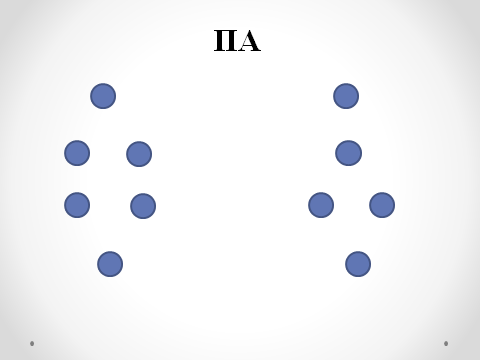 II.Автоматизация звука Ф.а) слогиб) слова в) Дидактическая игра 4-й лишний (сарафан, футболка, вафли, кофта) это - одежда - Где одежда?- В шкафуIII. Слуховое восприятие:Покажи большой квадрат.Покажи маленький  квадрат.           IV. Коррекция звука С1.Дыхательные упражнения:а) дуем на вертушку,б) загоняем мяч из ватки в ворота,в) надуваем шарик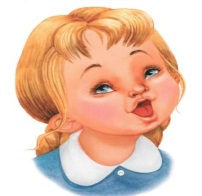 2.Артикуляционные упражнения:а) окошко (открываем, закрываем рот), 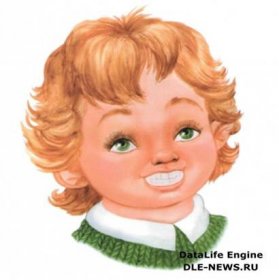 б) хоботок, заборчик,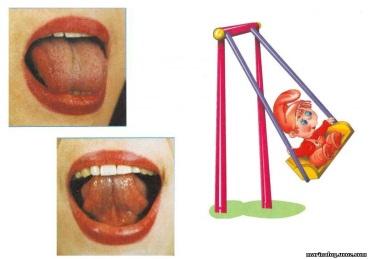 в) косички, г) качели, 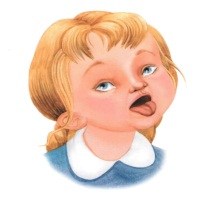 д)блинчик. Губы в улыбке, зубы сомкнуты, с силой выдувать воздух, контролируя рукой звук С______.Y. Итог.- Владик, ты хорошо говорил, думал. -Молодец, занятие окончено.	Государственное бюджетное общеобразовательное учреждение Республики Крым                             Феодосийская специальная школа-интернат                          Открытое занятие                                               по развитию слухового восприятия и  формированию произношения  с учащимся подготовительного класса  в рамках работы методической группы  учителей-дефектологов по теме: «Создание игровых ситуаций на занятиях по обучению произношения и применение игр при развитии слухового восприятия»                                           учащийся подгот. класса Гаркуша Дмитрий                                                учитель – дефектолог: Сажнева А.К.                                                                                                        22.01.15.                               г.Феодосия 2015г.Тема:  Автоматизация звука К. Коррекция звука Ф. «Продукты»Цель: ФП. Закрепить автоматизированное произношение звука К на материале слогов, слов, предложений. Развивать познавательные способности.               РСВ. Закрепить умение различать на слух речевой материал, фразы разговорно-обиходного характера. Развивать слуховое восприятие и воспроизводить данный математический материал.Оборудование: зеркало, вертушка,султанчик, разрезная азбука, цифры, таблица состава числа 6,презентация. План урока.Организационный момент.(проверка аппарата)Автоматизация звука “К” в слогах, словах, предложениях.РСВ.Коррекция звука“Ф”.Итог.                                                   Ход урокаI. Организационный момент:-Дима поздоровайся, у нас гости. Сегодня мы продолжаем учиться говорить, слушать.-Дима, какой сегодня день недели? а месяц?1. Произнеси слог со сменой ударения:ПА ПАПАПАПА ПАПАПАПА ПАПАПАПА ПАПАПАСкажи громко и тихо:ТА ТАтатаТО ТОтотоТУ ТУтутуТА то та ТАСкажи протяжно и кратко:ТА____________ТАТО___________ТОТУ___________ТУII.Автоматизация К в слогах;АК      АКАОК     ОКАУК     УКААвтоматизация К в словах.(слайд №6)Назови (прочитай)слово и покажи предмет. Обобщяющее понятие «Продукты»  Слайд №7  «Найди ошибку» (заменить слово в предложении по смыслу)Слайд №8 Составь предложение по рисунку.  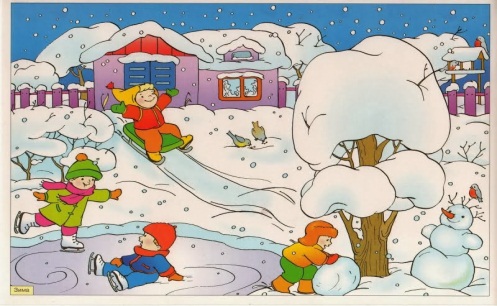 Например: Катя катается на коньках.Коля катит ком.III.  РСВ. 1.Математический материал на слух.1 2 3 4 5.-Назови-Положи цифры по порядку.-Слушай внимательно, какой цифры нет? -1   3 4 5,  1 2   4 5, 1 2 3  5.2.Состав числа 6 (таблица)IY.Коррекция звука Ф.Дыхательные упражнения: «Вертушка»,  «Мыльные пузыри»,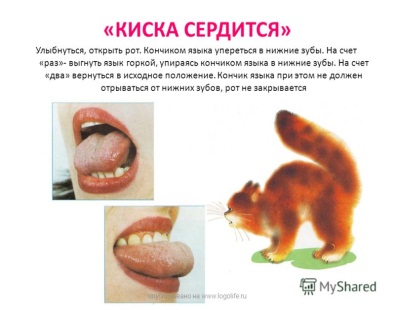  «Футбольные ворота».Артикуляционные упражнения: «Улыбка», Спрячем нижнюю губу», 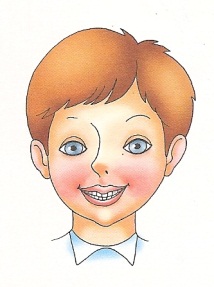  «Покусаем губы», « Кошечка»,  «Блинчик». Воспроизведение звука Ф___________.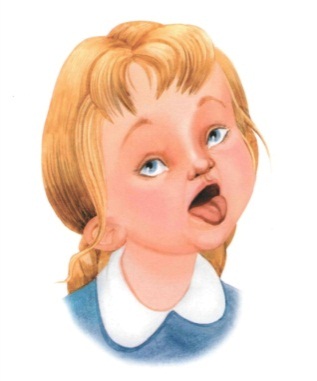 Y. Итог:- Дима, ты молодец!Ты много и хорошо работал.